Leidinggevende bij onze jeugdvakantiekampen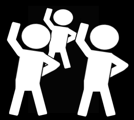 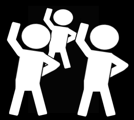 Heb je affiniteit met sport, spel, met jongeren, met kamperen en werk je graag samen in een enthousiast team ….  meld je dan nu aan! Werkzaamheden: 
We zoeken enthousiaste mensen voor het begeleiden van één van onze jeugdkampen
Wij zijn altijd op zoek naar gezellige en enthousiaste mensen die het leuk vinden om samen met een team (+/- 14 personen) een jeugdkampeerweek te begeleiden.
Ben jij iemand die enthousiast is om met kinderen om te gaan en die het een uitdaging vindt om een week lang te kamperen midden in de bossen? Ben jij creatief  en wil je activiteiten organiseren? Dan zijn wij op zoek naar jou! We kunnen mannen en vrouwen inzetten vanaf 18 jaar. Er is ook specifiek behoefte aan mankracht en ervaren leidinggevenden.  Ook deze zomervakantie, uitgaande van de vakantie van midden Nederland, hopen we weer met veel deelnemers op pad te gaan. Ga jij met ons mee?                               Activiteiten die tijdens een week gedaan worden zijn bijvoorbeeld:
Bosspelen, veldspelen, zwemmen, dropping, speurtochten, maar natuurlijk ook een superleuke bonte avond ter afsluiting van de kampweek.Tijdens de kampweken maken we gebruik van onze eigen keukententen, , wascabine en diverse deelnemers- en leidingtenten. Daarnaast maken we gebruik van de faciliteiten die het terrein ons biedt. Mocht je interesse hebben en/-of graag nog meer informatie willen, bekijk dan onze site.
Hier vind je informatie over de kampen, data van vertrek en contactpersonen per kamp.
Wie weet kom jij één van onze enthousiaste leidingteams versterken!
www.betuwsejeugdkampen.nl  Breng vooral je enthousiasme en verantwoordelijkheidsgevoel mee.Locatie:
Deze is voor 2021 nog even een verrassing ….. In de nieuwsberichten op onze website lees je er in februari 2021 meer van.Dagen en tijden: Er zijn dit moment vacatures in week B, D en F.                                               Een week van 7 volle dagen.Wat maakt dit vrijwilligerswerk aantrekkelijk? :
Je inzet wordt gewaardeerd door heel veel kinderen en hun ouders/verzorgers wanneer zij mede door jou een geweldige vakantieweek hebben. De samenwerking met de andere leidinggevenden en de energie die je daarvan krijgt maken dit vrijwilligerswerk mede super.Wat bieden wij de vrijwilliger:
Een leuke intensieve kampeerweek in de natuur met veel inspirerende en creatieve mensen om je heen                                                                                                                            Meer info? Neem contact op via de hoofdleiding of vul het vacatureformulier op de website in.